ПРОЕКТ РЕШЕНИЯ […]Помещения штаб-квартиры Совет,напоминаяРезолюцию 212 (Дубай, 2018 г.) о будущих помещениях штаб-квартиры Союза на долгосрочную перспективу и Решение 588 Совета о помещениях штаб-квартиры,напоминая далееподпункт v) пункта c) раздела напоминая Резолюции 212 о решении компенсировать общие окончательные затраты по проекту, применяя все средства, полученные от продажи здания "Башня", для погашения существующих займов на активы, которые будут реализованы, для покрытия необходимых расходов, связанных с продажей, и для максимального сокращения размера непогашенной ссуды,отмечая c признательностьюусилия, предпринимаемые руководством МСЭ и отделом проекта строительства (BPD) для оптимизации затрат с целью сокращения общих затрат на новую штаб-квартиру МСЭ,приняв во вниманиеотчет Генерального секретаря, содержащийся в Документе C19-ADD/2,сознаваяобеспокоенность переносом собраний МСЭ за пределы Женевы на период сноса и начального этапа строительства, выражаемую Государствами-Членами в связи с тем, что национальные представительства в Женеве располагают людскими ресурсами для участия в собраниях МСЭ, но такие ресурсы необязательно имеются во всех странах, а также выражаемую работниками МСЭ в связи с тем, что ожидается их перемещение на длительные периоды времени со своего местожительства в Женеве для обеспечения большого числа собраний, запланированных МСЭ, но возможно проводимых не в Женеве,решает1	утвердить продолжение осуществления проекта по замене зданий "Варембе" и "Башня" новым зданием, которое вместе с существующим зданием "Монбрийан" образует новую штаб-квартиру Союза в Женеве;2	утвердить окончательные прямые затраты по проекту в размере 170 139 000 швейцарских франков, которые описаны в Документе C19-ADD/2, финансируемые в полном объеме за счет имеющихся средств: 150 000 000 швейцарских франков – ссуда страны пребывания, 15 140 000 швейцарских франков – спонсорская поддержка и пожертвования, 5 000 000 – фонд строительства нового здания;3	обеспечить дополнительный финансовый резерв в сумме до 12 600 000 швейцарских франков, предназначенный для несниженных рисков, что представляет совокупную предельную величину в размере 8% от текущих сметных прямых затрат, описанных в Документе C19-ADD/2, путем создания фонда реестра рисков, подлежащего финансированию на основании решений последующих сессий Совета начиная с 2020 года, в соответствии с Финансовым регламентом и Финансовыми правилами;4	что начиная с даты принятия настоящего Решения любые будущие спонсорская помощь и пожертвования будут применяться только для компенсации окончательных прямых затрат по проекту, не приводя к каким бы то ни было новым косвенным затратам и дополнительным задержкам в реализации проекта, и не будут увеличивать сумму, утвержденную в пункте 2 раздела решает, выше;5	утвердить финансирование для покрытия косвенных затрат по проекту в размере 2 275 000 швейцарских франков на период 2021–2023 годов путем принятия мер, описанных в Финансовом регламенте и Финансовых правилах, и рекомендовать ПК-22 включить сумму в 2 315 000 швейцарских франков в проект Финансового плана на период 2024–2027 годов для капитального фонда;6	применить все средства, полученные от продажи здания "Башня", как указано в подпункте v) пункта c) раздела напоминая Резолюции 212,поручает Генеральному секретарю1	приступить к оформлению заявки в соответствующие органы Швейцарии на получение второго транша ссуды, составляющей 150 000 000 швейцарских франков;2	создать фонд реестра рисков, упомянутый в пункте 3 раздела решает, выше, отметив, что любые денежные средства, остающиеся на этом счете по завершении строительства, будут зачислены на Резервный счет;3	удовлетворять потребности во временных помещениях для проведения конференций и собраний в период сноса и начального этапа строительства по проекту, составляя перечень потребностей, который включает даты конференций и собраний, проводимых в этот период, и представить КГГЧ отчет о результатах этой работы;4	взаимодействовать со страной пребывания при выполнении требований ДОБ ООН для соблюдения стандартов МОСБ ООН;5	продолжать взаимодействовать с Советом персонала, с тем чтобы способствовать большей прозрачности и ведению диалога на протяжении всего процесса перемещения и проектирования, поддерживая моральное состояние, благополучие и эффективность работы персонала при выполнении им своих обязанностей на благо Союза;6	разработать Стратегию по условиям работы персонала и План реализации для рассмотрения Советом 2020 года, включая принятие мер по содействию организации гибких условий труда, в том числе планы, позволяющие персоналу работать из дома;7	проводить ежеквартальные брифинги для КГГЧ, включающие информацию об обновлениях реестра рисков;8	проводить регулярные аудиторские проверки проекта;9	соблюдать высочайшие стандарты этики и закупок при проведении всех процедур торгов, организуемых в рамках проекта.______________Дополнительная сессия Совета 2019 года
Женева, 27 сентября 2019 года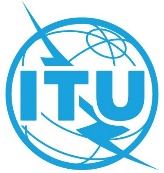 Документ C19-ADD/4-R26 сентября 2019 годаОригинал: английскийАвстралия, Австрия, Канада, Чешская Республика, Франция, Германия, Италия, Мексика, Нидерланды, Польша, Румыния, Швеция, Швейцария, Соединенное Королевство, Соединенные Штаты АмерикиАвстралия, Австрия, Канада, Чешская Республика, Франция, Германия, Италия, Мексика, Нидерланды, Польша, Румыния, Швеция, Швейцария, Соединенное Королевство, Соединенные Штаты Америки